FORM 3 CHEMISTRY PAPER 1END OF TERM II 2016 MARKING SCHEME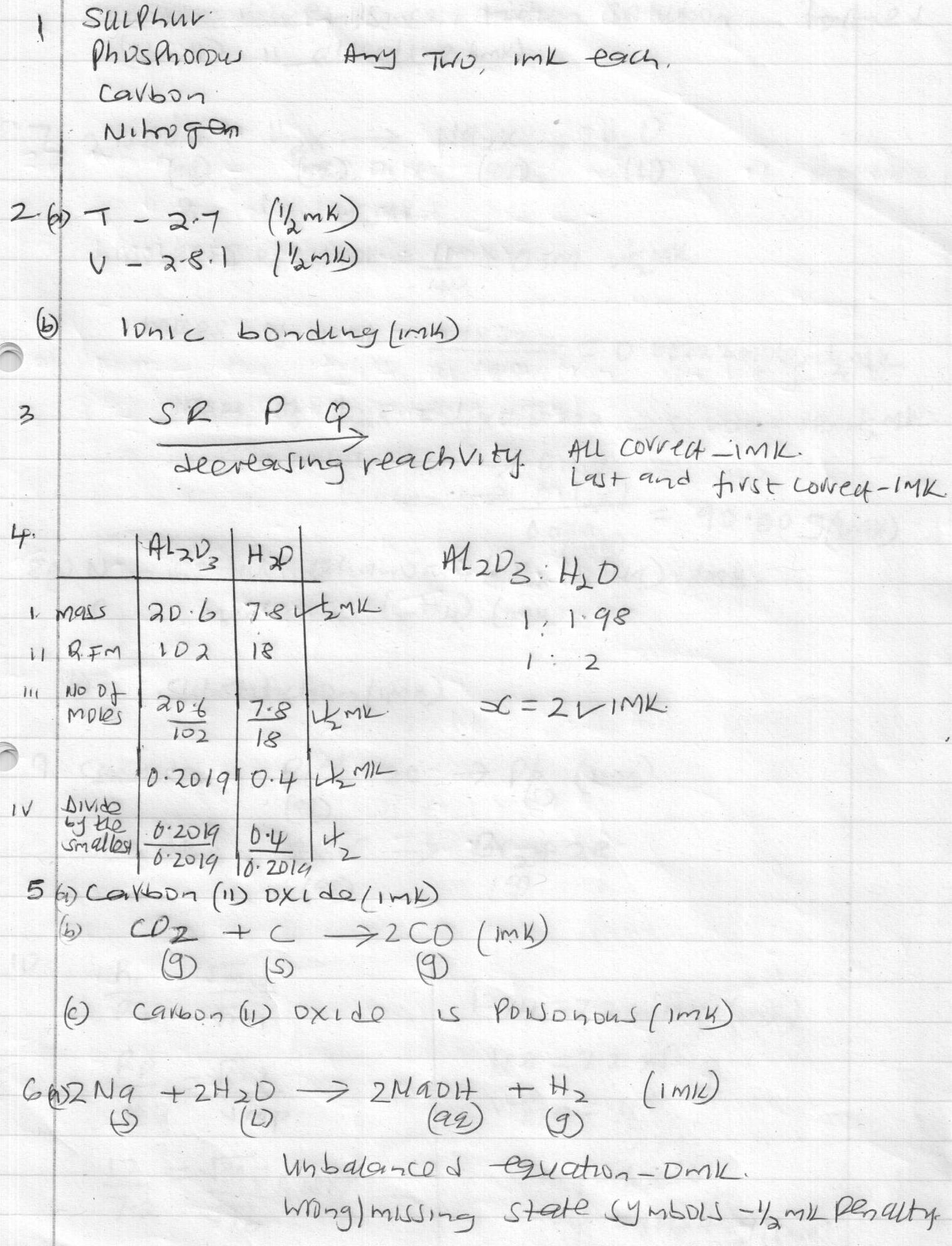 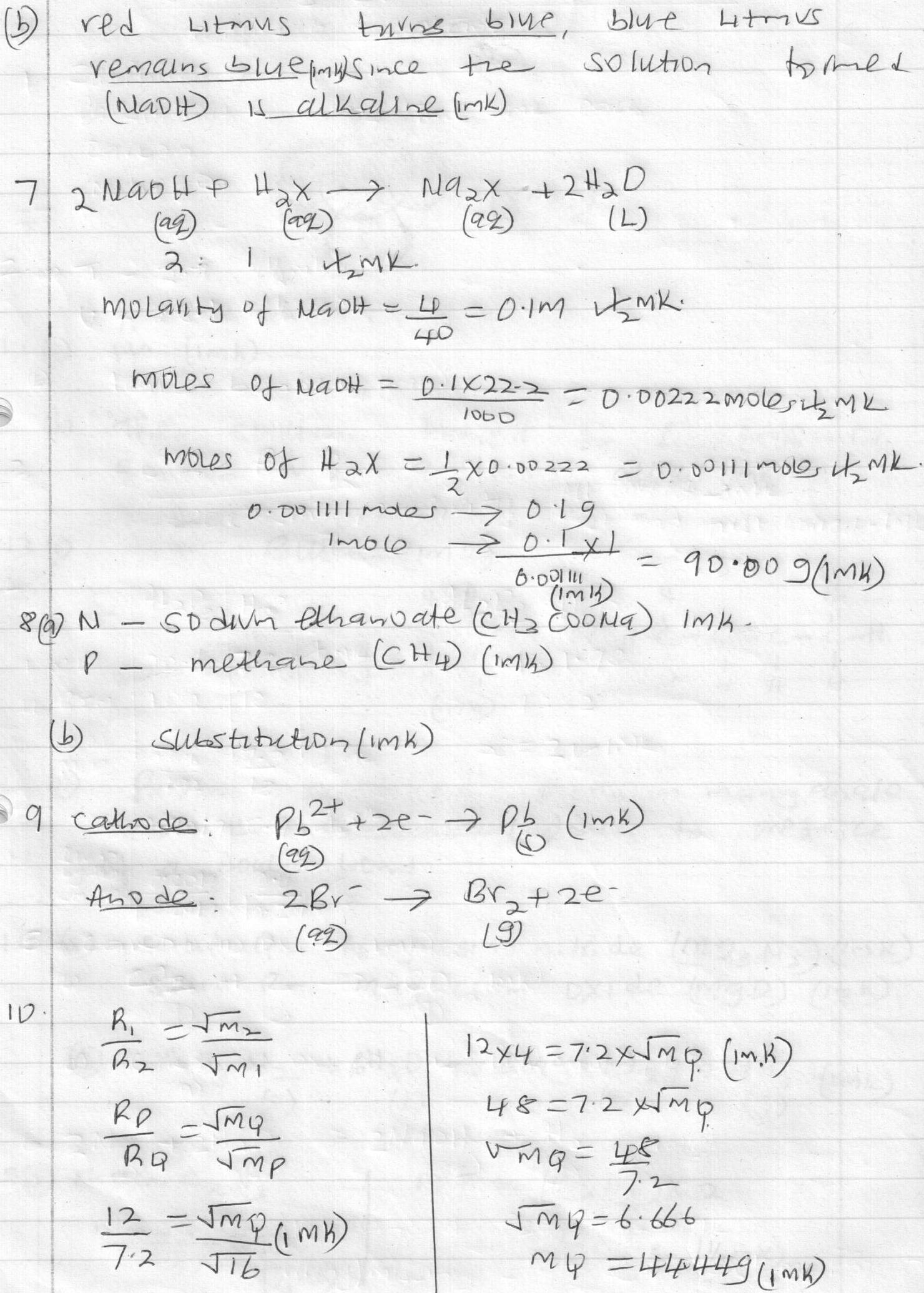 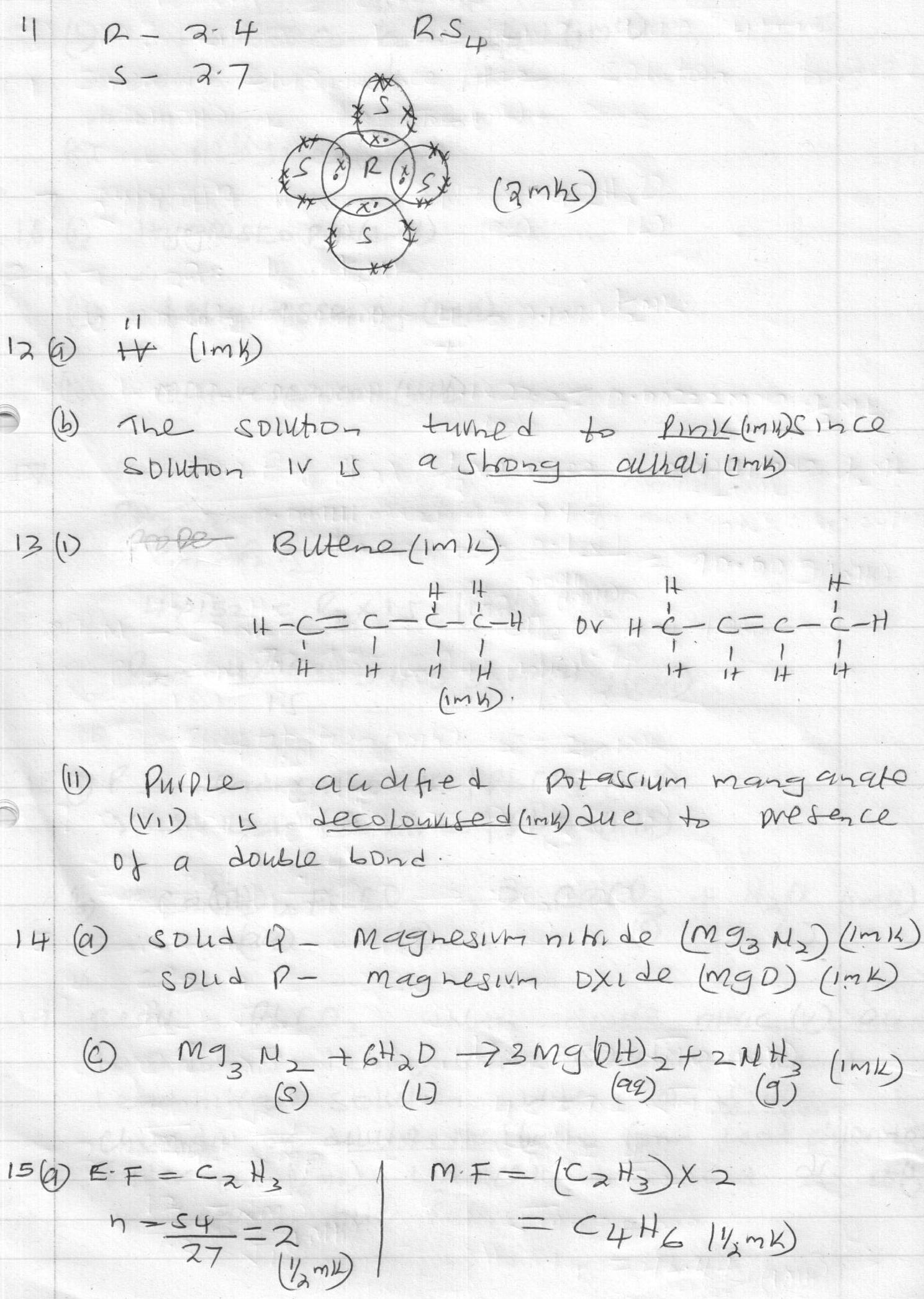 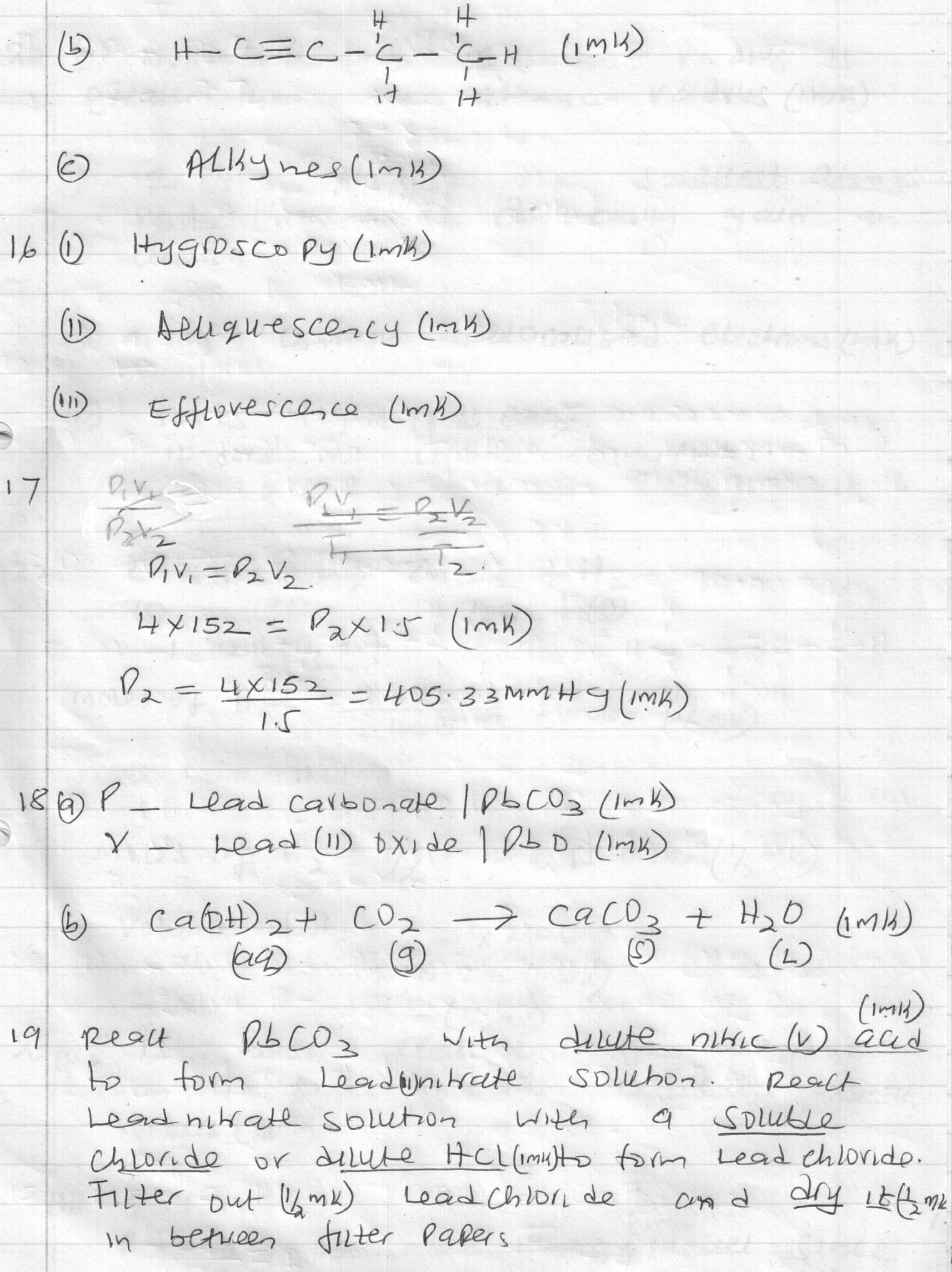 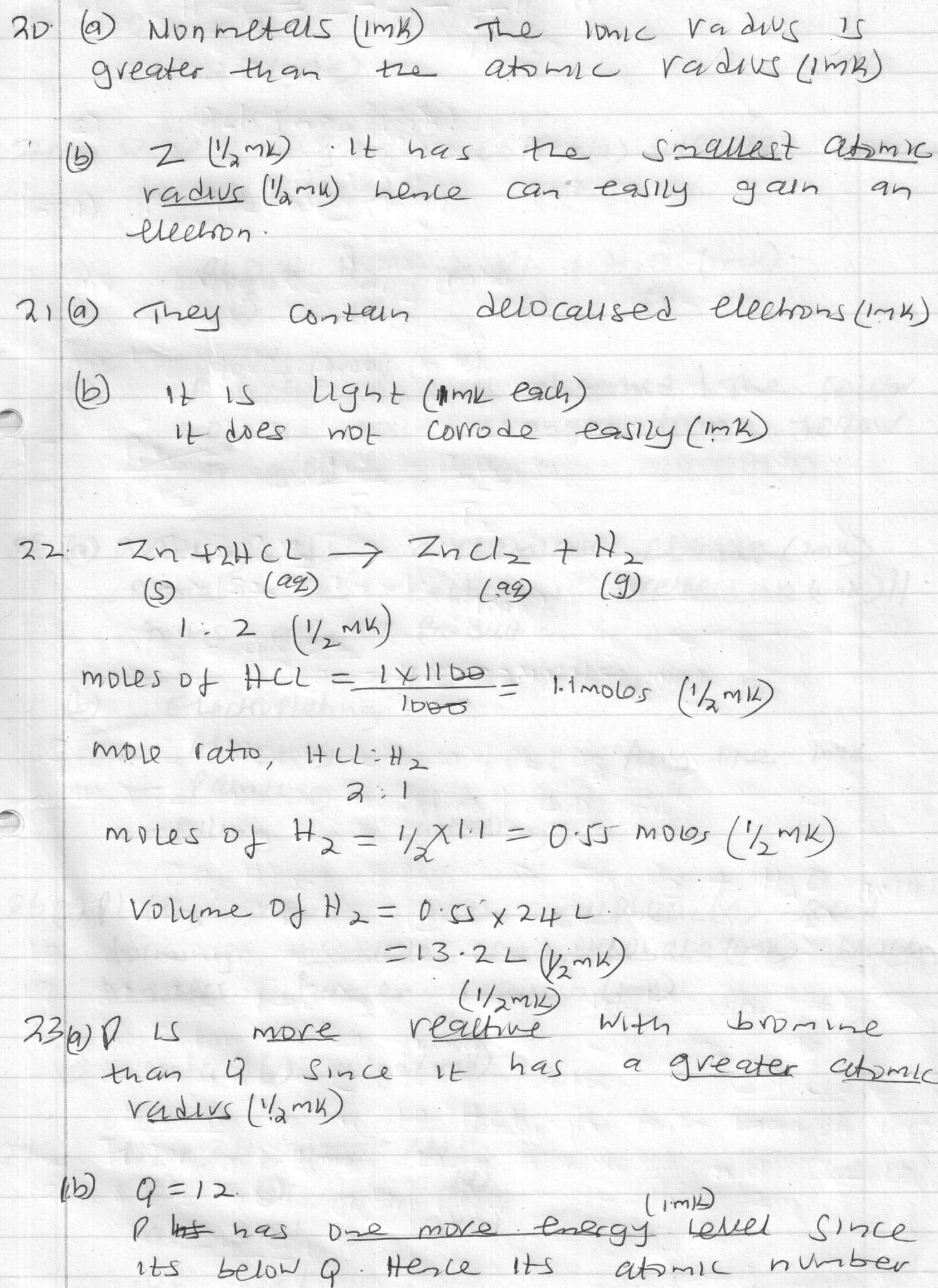 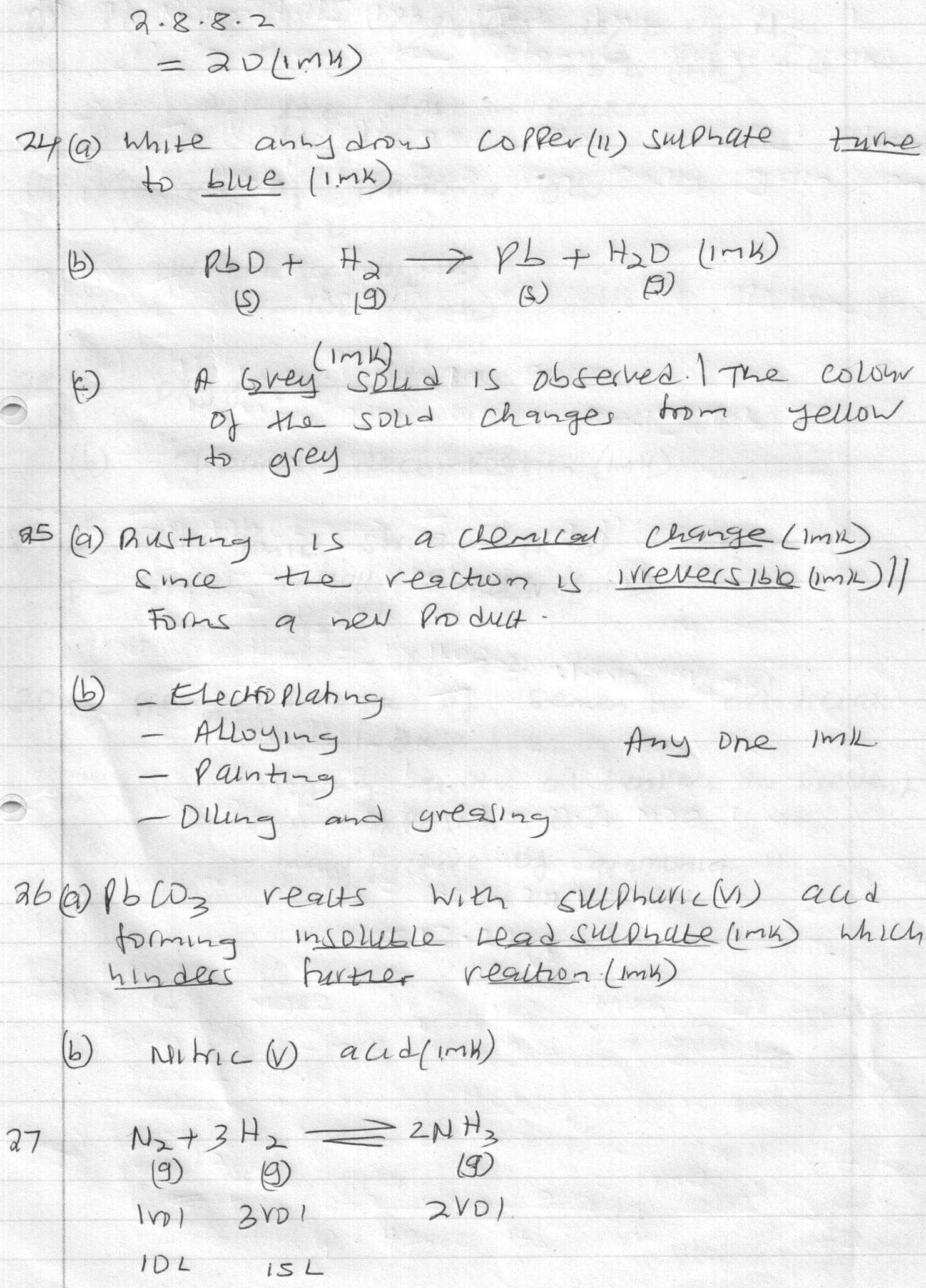 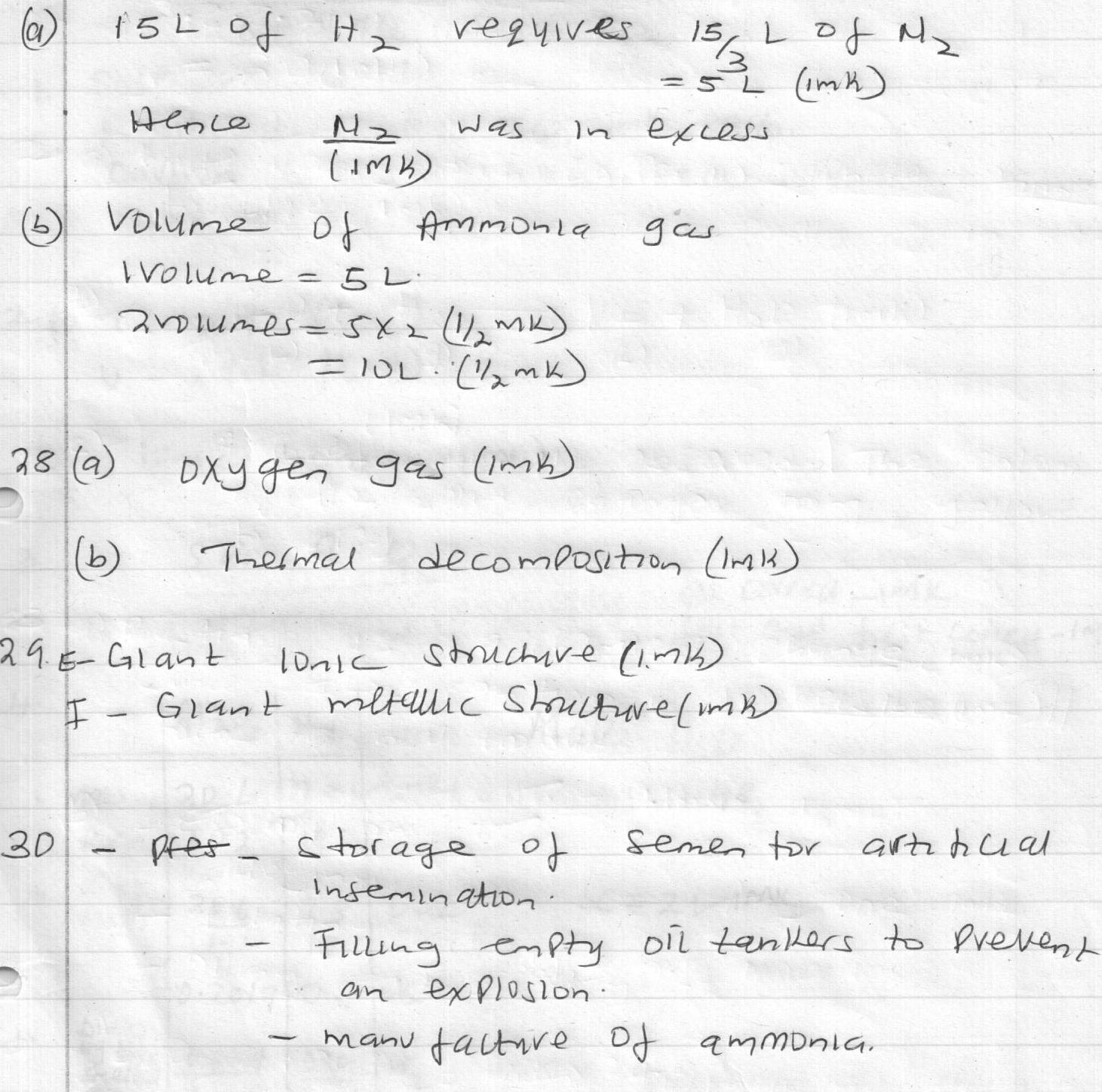 